APPLICATION FOR MEMBERSHIPApplicant (Business Representative)To the committee,I/We desire to become a Member of the Narrogin Chamber of Commerce Inc (NCC).In the event of my/our application for membership being approved, I/We agree to:Be bound by the Rules, By-Laws and Constitution of the NCCPay the membership fee as set by the Committee of the NCCProposer (Current NCC Member)I believe that the above candidate/s is/are in all respects eligible for membership.Please complete and return this form to Narrogin Chamber of Commerce at your earliest convenience.OFFICE USE ONLYBusiness nameBusiness address**Do NOT include address in business directory listingPostal address
(if different from above)*Do NOT include address in business directory listingTelephoneMobileEmailWebsiteFacebook/SocialNumber of equivalent full-time employees (incl. owners)Number of equivalent full-time employees (incl. owners)ABNBusiness category (select the most relevant option)Business category (select the most relevant option)Business category (select the most relevant option)Business category (select the most relevant option)Business category (select the most relevant option)Business category (select the most relevant option)AccommodationCafés, Restaurants & Catering ServicesHousehold & Domestic ServicesAdvertising, Marketing, Design & PromotionsCare & Support ServicesMedical & HealthAgriculture, Animals & LivestockComputing & TechnologyOther ServicesArts, Culture & TourismEducation, Training & EmploymentRetail & ShoppingAutomotiveFood & GroceriesSports & RecreationBuilding & ConstructionGovernmentTravel, Transport & StorageBusiness, Financial & Consultancy ServicesHair & BeautyTradesRepresentative name:Signature:Representative name:Signature:Member business: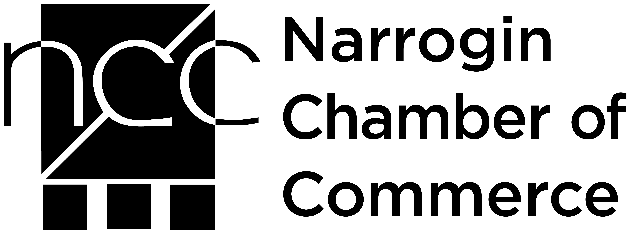 PO Box 374, NARROGIN WA 6312PO Box 374, NARROGIN WA 6312Phone:0474 924 337Email:admin@narroginchamber.com.auWebsite:narroginchamber.com.au Facebook:facebook.com.au/narroginchamberDatabase:MYOB:Email:Newsletter:Facebook:Sticker:Website: